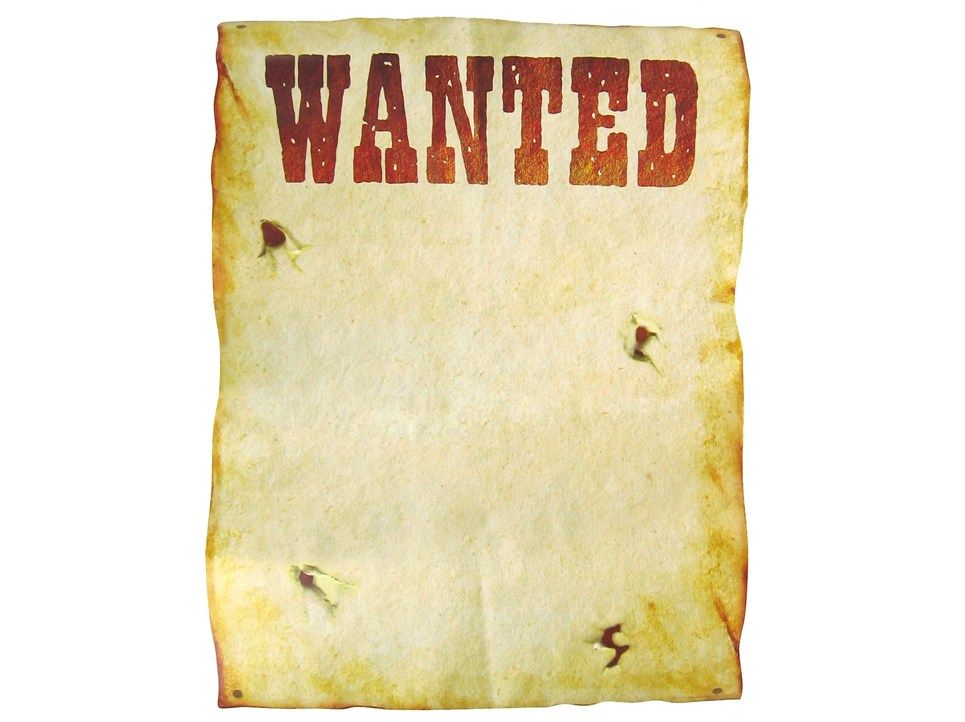 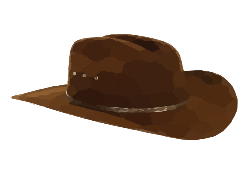 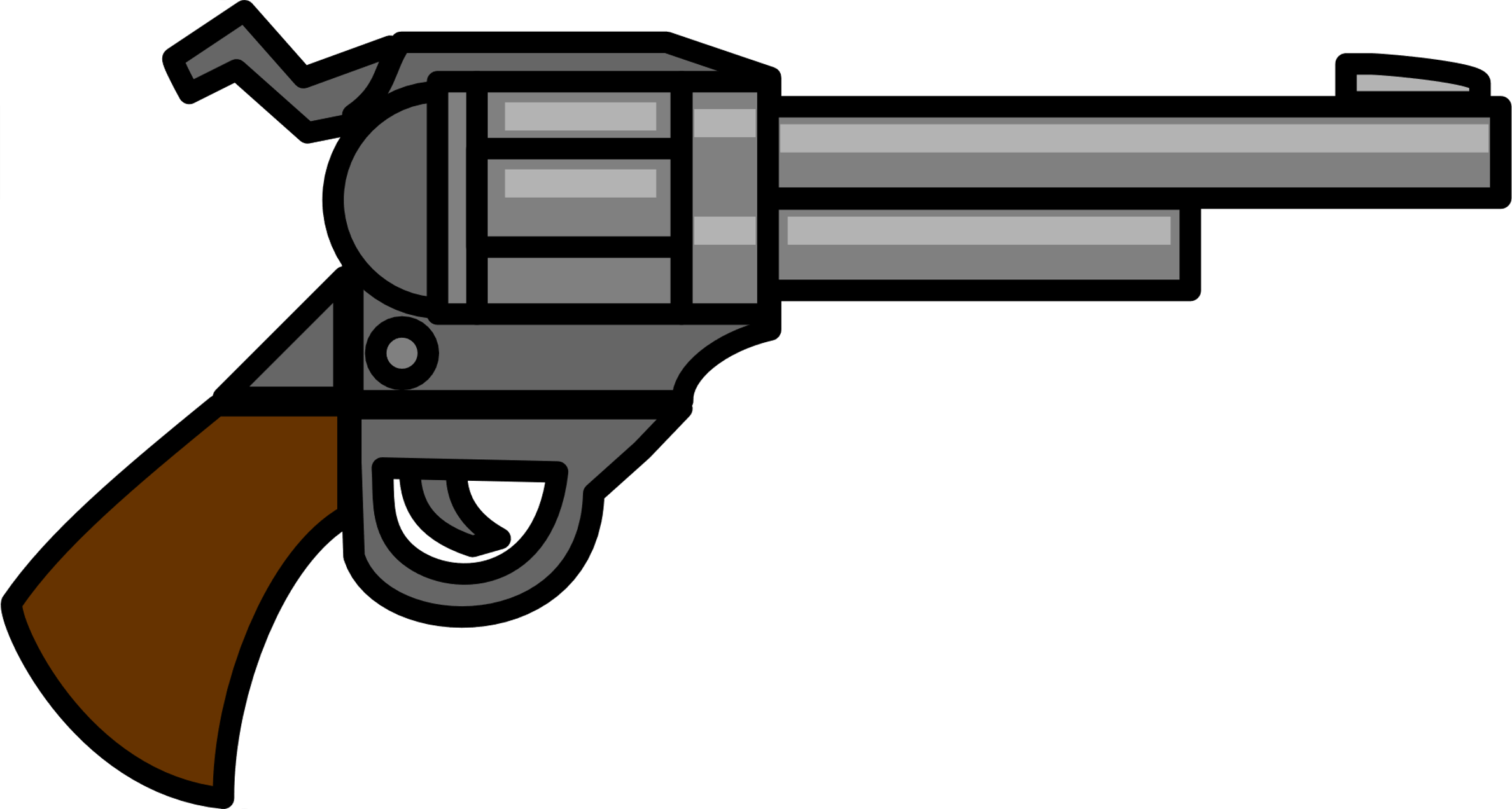                                                                           For Party!     Festudvalget indbyder hermed klubbens voksne medlemmer til sommerfest lørdag d. 22/6. kl. 17.00 Pris 200,- Temaet er Cowboys, så find hat, støvler og seksløber frem og mød op til enfestlig aften. Dagen starter med træning fra kl. 12 til 13.30, hvorefter der er tid til bad og omklædning inden man møder op hos Sensei Torben, Askehaven 45, 4500 Nykøbing, j. hvor der vil være stillet festtelt op. Menuen byder på buffet fra Kokken og Jomfruen, suppleret med grillpølser til natmad.  Vegetarer medbringer selv, hvad man vil spise i stedet for kød.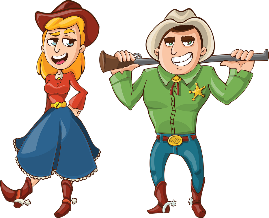 Der vil være sodavand og velkomstdrinks. Herudover medbringer man selv drikkevarer.                      Man skal medbringe en personlig gave til bankospil i form af fx en god brugt bog, en løbetur, engang massage eller andet. 	Prikken over i-et bliver rodeotyren, som er specielt fremtryllet til lejligheden.Det vil være mulighed for overnatning. (Medbring selv telt og sovepose).Tilmelding skal ske senest 1/6 på vores medlemssystem, hvor der automatisk trækkes 200 kr.	Oprydning dagen efter starter fra kl. 12.00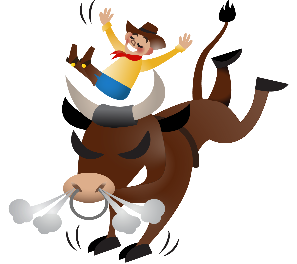 